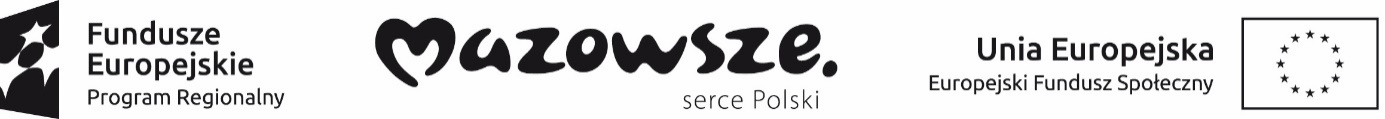 RO.271.4.2016                                                                                                                           Zał. nr 41.* Lista podmiotów należących do tej samej grupy kapitałowej, w rozumieniu ustawy z dnia 16 lutego 2007r. o ochronie konkurencji i konsumentów (Dz. U. Nr 50,poz.331, z późniejszymi zmianami)a) ........................................................................................................................................b) ........................................................................................................................................c) ........................................................................................................................................2.* Nie należę do grupy kapitałowej, w rozumieniu ustawy z dnia 16 lutego 2007r. o ochronie konkurencji i konsumentów (Dz. U. Nr 50, poz.331, z późn. zm.)......................................................................... .......................................................(miejscowość, data)                                                                                              (podpis wykonawcy)* niepotrzebne skreślić